Демоверсияпредметной олимпиады поЭлектротехникетестовые заданияЧто представляет	собой постоянный ток в металлических проводниках?а) установившееся поступательное движение положительно заряженных ионов б) установившееся поступательное движение отрицательно заряженных ионов в) установившееся поступательное движение свободных электроновг) установившееся колебательное движение свободных электроновОпределить сопротивление одного километра алюминиевой проводки сечением 6 мм2, при удельном сопротивлении алюминия 0.03 Ом *мм2 /ма) 3 Омб) 5 Омв) 7 Омг) 9 Омд) 11 ОмПоказание вольтметра при разомкнутом ключе было 33 В. Когда ключ замкнули показание вольтметра стало 30В, а амперметр показал 10А. Определить ЭДС источника и сопротивление потребителя.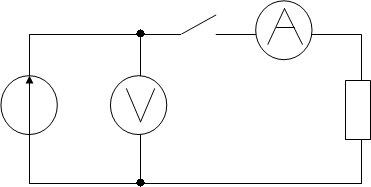 а) 33В; 3Ом б) 30В; 3,3Омв) 33В; 300 ОмЭлектрическое сопротивление человеческого тела 5000 Ом. Какой ток проходит через него, если человек находится под напряжением 380 В.а) 19 мА б) 38мА в) 76 мАг) 50 мАОпределить ток, отдаваемый в сеть батареей, состоящей из двух параллельно включённых аккумуляторов, если ЭДС каждого аккумулятора равна 2 В, авнутреннее сопротивление 0,02 Ом. Внешнее сопротивление равно 1.99 Ом. а) 1 Аб) 2А в) 0.5Аг) 0.75АОпределить эквивалентное сопротивление для схемы: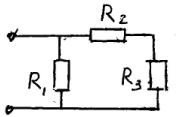 а) Rэ = R1+R2+R3б)Rэ = R1*(R2+R3)/( R1+R2+R3) в)Rэ =( R1*R2*R3)/ R1+ R2+R3 г)Rэ = R1*R3/( R1+R3)+ R2Эквивалентное сопротивление данной схемы определяется по формуле: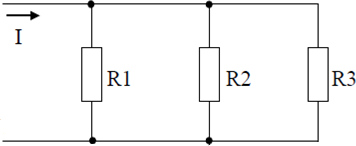 а) Rэ = R1+R2+R3б) Rэ =( R1*R2*R3)/ R1+ R2+R3 в) 1/Rэ = 1/R1+1/R2+1/R3г) 1/Rэ = R1 + 1/R2+1/R3Восемь потребителей сопротивлением 10 Ом каждый, соединены последовательно в четыре одинаковые параллельные группы. Определить эквивалентное сопротивление цепи.а) 80 Омб) 40 Омв) 30 Омг) 10 Омд) 20 ОмДлину и диаметр проводника увеличили в два раза. Как изменится его проводимость?а) уменьшилась в 2 раза б) увеличилась в 2 раза в) не измениласьг) уменьшилась в 4 раза д) увеличилась в 4 разаОпределить сопротивление ламп накаливания при Р= 2,5 кВт и U=220 В. а) 15 Омб) 19 Омв) 22 Омг) 25 ОмЭлектрическая плитка включена в сеть напряжением 100В. Ток, протекающий по спирали плитки, равен 1А. Определить сколько тепла выделит ток за 0,1 минуты (1Дж=0,24 Кал)а) 100 Калб) 144 Калв) 150 Калг) 154 Калд) 60 КалК генератору, дающему ток 900А напряжением 6В, установлен бензиновый двигатель. Определить мощность этого двигателя в лошадиных силах, если кпд передачи 95%.(1 лошадиная сила=746 Вт)а) 7,7б) 6,9в) 8,8г) 5,8Два источника имеют одинаковые ЭДС и токи, но разные внутренние сопротивления. Какой из источников имеет больший КПД ?а) КПД источников равныб) Источник с меньшим внутренним сопротивлением в) Источник с большим внутренним сопротивлением г) Внутреннее сопротивление не влияет на КПДУстановить соответствие между видом соединения элементов электрической цепи, режима работы источника и изменением тока и напряжения.а) 1-б 2-а 3-е 4-дб) 1-д 2-б 3-е 4-ав)1-а 2-б 3-д 4-еСколько узлов, ветвей и контуров имеет электрическая схема.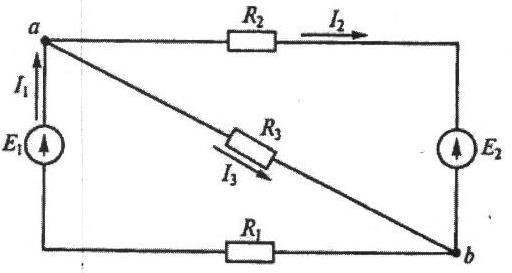 а) узлов - 2,ветвей – 5,контуров - 2 б) узлов - 4,ветвей – 7, контуров - 2 в) узлов - 2, ветвей – 3, контуров – 2 г) узлов - 2, ветвей – 3, контуров – 3 д) узлов - 2,ветвей – 5,контуров - 3Какая из приведенных систем уравнений позволяет найти токи I1, I2 и I3 в схеме.а) I1 – I2 – I3 = 0; E1 = I1R1 + I3R3; E2 = – I2R2 + I3R3 б) I1 = I2 + I3; E1 = I1R1 + I3R3; – I1 + I2 + I3 = 0в) E1 = I1R1 + I3R3; E2 = – I2R2 + I3R3; E1 – E2 = I1R1 + I2R2.17.Укажите порядок расчета методом контурных токов:подготовка схемы к расчету;решение системы уравнений и нахождение значений контурных токов; 3.составление уравнений для каждого независимого контура;4.выбор направления контурного тока в каждом независимом контуре; 5.определение токов в ветвях по значениям контурных токов.а) 1,2,3,4,5б) 1,2,4,3,5в)1,4,3,2,518.Укажите порядок расчета электрических цепей методом наложения: 1.определяют действительные токи в ветвях, зная частичные токи; 2.выбирают направления частичных токов в ветвях схемы; 3.рассчитывают частичные токи в ветвях от действия одной ЭДС;4.в исходной схеме оставляют только одну ЭДС, считая все остальные ЭДС равными нулю и оставляя их внутренние сопротивления RВН .а) 4,2,3,1б) 1,2,4,3в)1,4,3,219.Уравнение по методу контурных токов для первого контура имеет вид: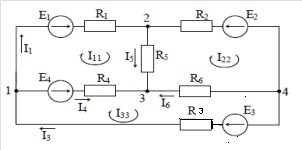 а) I11*R1+I11*R5+I11*R4- I22* R5- I33* R4=E1- E4 б) I11*R1+I11*R5+I11*R4 =E1- E4в) I11*R1+I22* R2 + I33*R3= E1- E4- E2+ E3 г) I11*R1+I22* R2 + I33*R3= E1- E420**.Формула для определения узлового напряжения Uab выглядит: а) Uав=Е1*g1/ g4б) Uав=(Е1+Е2+ Е3)* g1/ g4 в) Uав=∑Еn*gn/∑gnг) нет правильного ответа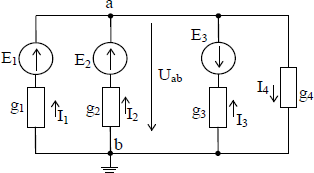 Из какой стали должен выполняться якорь генератора переменного тока? а) магнитотвёрдойб) магнитомягкой в) из любойИнтенсивность магнитного поля характеризуется… а) магнитным потокомб) напряжённостьюв) магнитодвижущей силой г) магнитной индукциейУстановите соответствие между единицами измерения и магнитными величинами:а) 1-б 2-г 3-а 4-вб) 1-г 2-а 3-б 4-вв)1-а 2-г 3-б 4-вПо какой формуле можно рассчитать величину индуктивности катушки. Укажите правильный ответа) L=Ψ·ωIб) L= Ф·ωIв) L= μа·ω SιКакой из параметров сильнее всего влияет на индуктивность катушки? а) длинаб) площадь сечения в) число витковКак изменится индуктивность катушки, если количество витков увеличить в 2 раза а) не изменитсяб) увеличится в 2 раза в) уменьшится в 2 раза г)увеличится в 4разаОпределить напряжённость магнитного поля создаваемого током 100 А, проходящим по длинному прямолинейному проводнику в точке удалённой от проводника на 10 см.а) 159 А/мб) 160 А/м в) 135А/мПонятие гистерезиса.а) путь, по которому замыкается магнитный потокб) совокупность ферромагнитных устройств для прохождения магнитного потока в) отставание размагничивания сердечника по сравнению с уменьшением напряжённости магнитного поляУкажите верные уравнения законов Ома, первого и второго закона Кирхгофа для магнитной цепиа) I=U/R; ∑Ф=0;∑Fм=∑H*Lб) Ф=Uм/Rм; ∑I=0;∑Fм=∑H*L в) Ф=Uм/Rм; ∑Ф=0;∑Uм=∑I*ωУкажите направление тока в проводнике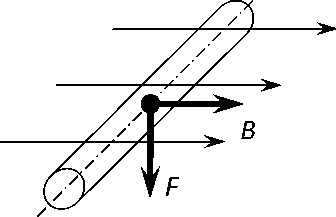 а) от нас б) на насв) нет правильного ответаВ магнитном поле с индукцией 10 Тл помещён проводник длиной 40 см. Определить значение и направление силы действующей на проводник , если сила тока в проводнике10 А.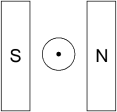 а) 40 Н, вниз б) 40 Н, вверх в) 20 Н, вверх г) 20 Н, внизОпределите энергию магнитного поля катушки с индуктивностью 0.6 мГн и величиной тока в ней 12А.а) 0.08 Джб) 0.09 Джв) 0.5	Джг) 20	Дж д)0.04 ДжНаправление электромагнитной силы определяется правилом… а) буравчикаб) правой руки в) левой рукиВ каком случае при перемещении проводника в магнитном поле с очень большой скоростью величина индуктированной в проводнике ЭДС будет равна нулю.а) если проводник двигается вдоль магнитных силовых линийб) если проводник перемещается под углом 45°, по отношению к магнитным силовым линиямв) если проводник перемещается перпендикулярно магнитным силовым линиям 35.Скорость изменения тока , проходящего через катушку уменьшилась, как изменяется ЭДС ?а) увеличивается б) уменьшается в) не изменяетсяКак изменится ток в катушке при введении сердечника? а) увеличитсяб) останется неизменным в) уменьшитьсяВ обмотке из изолированной проволоки, обладающей индуктивностью 5 мГн, ток в течение 0.01 с увеличивается от 0 до 40 мА. Чему равна ЭДС самоиндукции,возникающей в этой обмотке? а) 20мВб) 8мВ в) 200мВКак должна быть расположена рамка в магнитном поле, чтобы магнитный поток, пронизывающий ее, отсутствовал?а) угол между вектором магнитной индукции и плоскостью рамки 90° б) 30°в) 60°г) 0°Найдите величину ЭДС индукции в проволочной рамке при равномерном уменьшении магнитного потока на 6 мВб за 0,05 с.а) 0.3В б) 12 В в)0.12 В г) 3 ВКак изменится ЭДС самоиндукции при подключении катушки к источнику постоянного напряжения?а) не изменится б) увеличится в) уменьшитсяг) станет равной нулюОпределитьСэкв. для схемы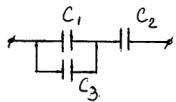 а) Сэкв.=С1+С2+С3 б)Сэкв.=(С1∙С2)/(С1+С2) +С3 в)Сэкв.=((С1+С3)∙С2)/(С1+С3+С2) г)Сэкв.=(С1∙С3)/(С1+С3) +С2Какой ток наиболее опасен при прочих равных условиях? а) постоянныйб) переменный с частотой 50 Гц в) переменный с частотой 50М Гцг) опасность во всех случаях одинаковаКонденсатор с емкостью С подключен к источнику переменного тока. Как изменится ток в конденсаторе, если частоту увеличить в 3 раза?а) не изменитсяб) увеличится в 3 раза в) уменьшится в 3 раза г)уменьшится в 9разаКакую величину показывают измерительные приборы в цепи переменного тока? а) мгновенное значениеб) действующее значениев) среднее значениеРассчитать амплитудное значение напряжения цепи переменного тока в которую включен вольтметр, показывающий 70,7В.а) 87 Вб) 90 Вв) 99 Вг) 100 Вд) 110 ВВремя, в течение которого синусоидально изменяющаяся величина совершает одно полное колебание называется  	а) частота б) периодв) угловая скоростьОпределить период тока, если частота его равна 50 Гц. а) 0,02 сб) 0,04 св) 0,06 сг) 0,08 сд) 0,1 сВставьте пропущенную величину. Угловая частота при циклической частоте f=100 Гц равна	рад/с.а) 100б) 314в) 628Векторная диаграмма какого элемента представлена на рисунке.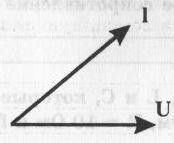 а) Сб) L в) R,Lг) R,CДля какой электрической цепи переменного тока представлена векторная диаграмма.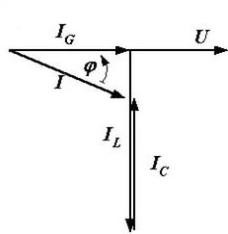 а) для последовательного соединения R,L,C при условии ХL< Хc б) для последовательного соединения R,L,C при условии ХL= Хc в) для параллельного соединения R,L,C при условии ХL> Хcг) для параллельного соединения R,L,C при условии ХL< ХcУсловие резонанса токов.а) последовательное соединение R,L,C при ХL< Хc б) последовательное соединение R,L,C при ХL= Хcв) параллельное соединение R,L,C при bL = bc г) параллельное соединение R,L,C при ХL< ХcУстановить соответствие между видом резонанса и условием возникновения, аналитическим выражением тока и начальной фазойа) 1-б 2-г 3-а 4-вб) 1-в 2-б 3-а 4-гв)1-а 2-г 3-б 4-вКакое из приведенных выражений определяет cos φ приёмника энергии? а) R/Zб) S/Pв) Xр/Z    54.Отношение между разностью показания прибора и действительного значения    измеряемого параметра к действительному значению измеряемого параметраа) абсолютная погрешностьб) относительная погрешность в) приведенная погрешность  55.Измерительный прибор класса точности…. является лабораторным. а) 0.05б) 0.5в) 1.5г) 4  56.Истинное значение тока в цепи 5.23А,измеренные значения тока, полученные с помощью двух амперметров, составили 5.3 и 5.2А.Чему равны относительные погрешности измерения?а) 1.3%; 0.57%б) 0.03%; 0.07%в) 2%; 3%     57.Принцип действия приборов какой системы основан на взаимодействии вихревых токов с вращающимся магнитным полем?а) магнитоэлектрической б) электродинамической в) индукционной г)электромагнитной    58.Принцип действия приборов какой системы основан на взаимодействии проводника с током и магнитного поля?а) магнитоэлектрической б) электродинамической в) индукционной    59.К какой системе электроизмерительных приборов относится это обозначение?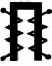 а) электромагнитнойб) электродинамической в) индукционной    60.Как расшифровывается данное обозначение?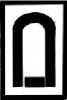 а) магнитоэлектрическая система б) электродинамическая система в) индукционная системаКакие	виды	успокоителей	используются	в	электроизмерительных приборах?а) воздушные б) магнитныев) выше перечисленныеПеречислите элементы схемы прибора индукционной системы.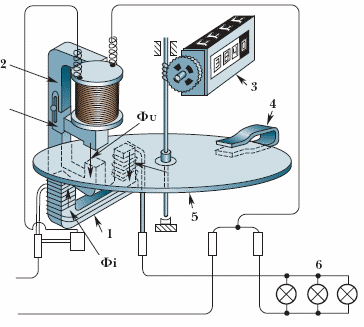 а) 1-электромагнит;2-магнит;3-редуктор;4-магнит;5-стальной дискб) 1-электромагнит;2-электромагнит;3-счётный механизм;4-тормозной магнит;5-алюминевый дискв) 1-электромагнит;2-электромагнит;3-редуктор;4-тормозной магнит;5-стальной дискУстановите соответствие между единицами измерения и электрическими величинамиа) 1-б 2-г 3-а 4-вб) 1-г 2-б 3-в 4-ав)1-а 2-г 3-б 4-вКак включаются обмотки ваттметра в однофазную цепь?а) подвижная катушка последовательно с нагрузкой, неподвижная параллельно нагрузкеб) подвижная катушка параллельно нагрузке, неподвижная последовательно с нагрузкойв) подвижная и неподвижная катушка включаются встречно 65.Какая применяется схема включения ваттметра при измерении мощности в трёхфазных цепях?а)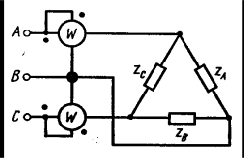 б)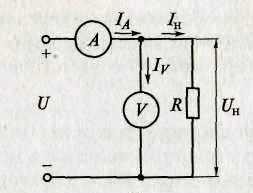 в)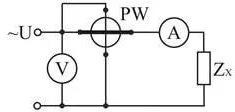    66.Определите цену деления прибора а) 10б) 5в) 20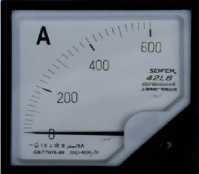     67.Ваттметр	показывает	20	делений,	предел	измерения	ваттметра:I = 5A;U= 300 В, верхний предел шкалы: N=150 дел. Какую мощность показывает ваттметр?а) 8 Втб) 30 Втв) 200 Вт    68.Какая схема включения добавочного сопротивления применяется для расширения предела измерения ваттметра по напряжению?а) последовательно с подвижной катушкой, параллельно нагрузке б) параллельно с подвижной катушкой, параллельно нагрузкев) последовательно с неподвижной катушкой, параллельно нагрузке    69.С помощью чего можно расширить предел измерения измерительных механизмов по току?а) шунтовб) измерительных трансформаторов в) выше перечисленные70. Укажите верную последовательность принципа действия силового трансформатораЭДСПеременный токИсточник переменного напряжения 4.Переменный магнитный потока) 1,2, 3,4б) 3,2,4,1в)2,3,4,1      71.В чём принципиально отличается автотрансформатор от трансформатора а) малым коэффициентом трансформацииб) возможностью изменения коэффициента трансформации в) электрическим соединением первичной и вторичной цепей      72.Определить число витков вторичной обмотки трансформатора, если первичная обмотка рассчитана на ток 1000 А и имеет один виток, а вторичная на 5 А.а) 200 б)500в)5 г)1000     73.Какие параметры трансформатора можно измерить при режиме холостого хода? а) номинальные токиб) номинальные напряжения в) сопротивления обмоток     74.В каком режиме трансформатора можно измерить потери в стали магнитопровода?а) холостого ходаб) короткого замыкания в)нагрузки1.2 Практическая частьОборудование одного рабочего местаЛабораторный стенд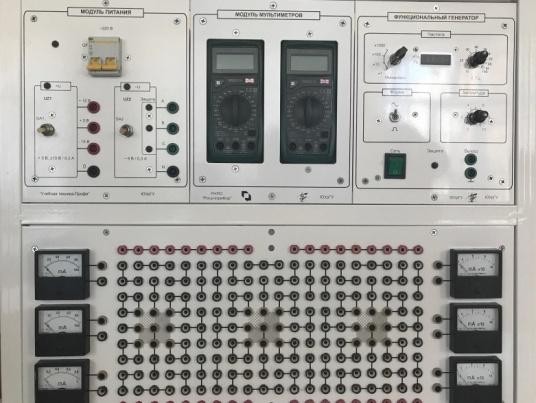 Набор минимодулей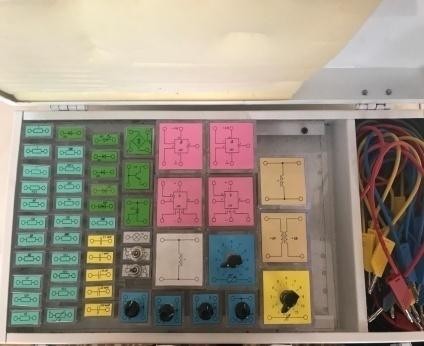 Оборудование одного рабочего места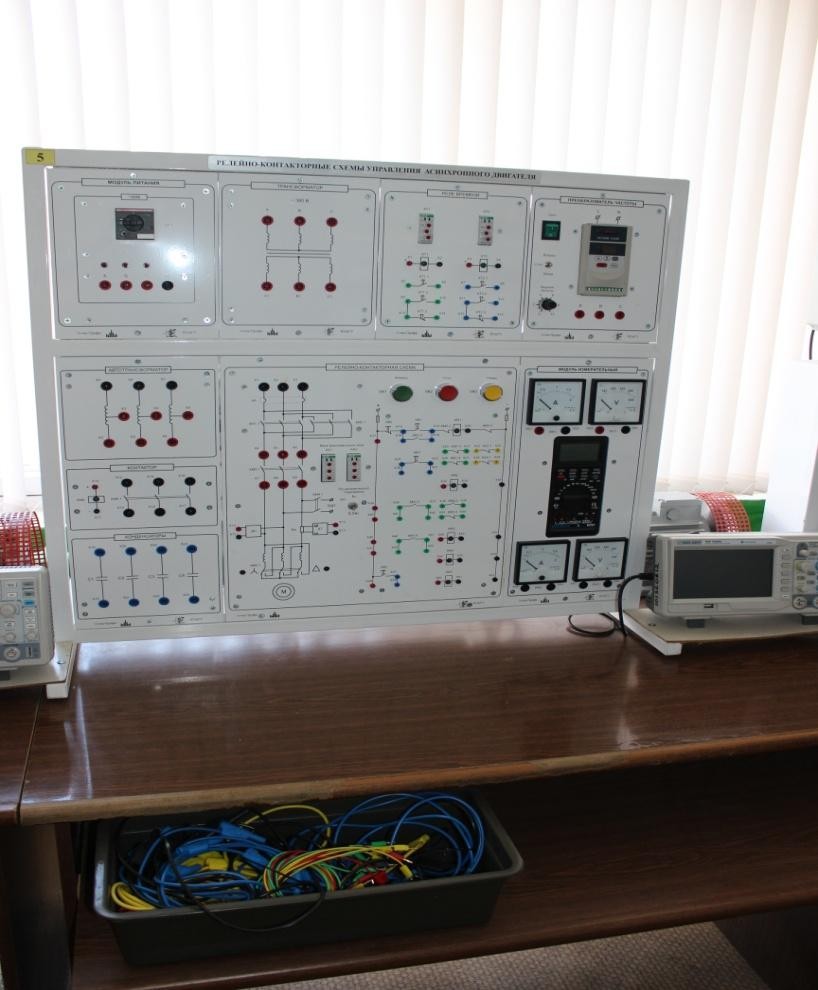 Рекомендуемая литература для подготовки к выполнению заданийТокарев,	Б.Ф.	Электрические	машины:	учебное	пособие	для	вузов.	М.: Энергоатомиздат. 1990. - 624 с.Брандина, Е.П. Электрические машины. Письменные лекции. Примеры решения задач Северо-Западный государственный технический университет, 2014. - 452 с.Кацман, М.М. Электрические машины:	Учебник для учащихся электротехнических специальностей техникумов. М.: Высшая школа, 1990 - 463 с.Бутырин, П.А. Электротехника [Текст]: учебник для сред.проф. образ./П.А. Бутырин, О.В. Толчеев, Ф.Н. Шакирзянов - под ред. П.А. Бутырина. -М.: Академия, 2010.- 505 с.Немцов, М.В. Электротехника и электроника [Текст]: учебник /М.В. Немцов, М.Л. Немцова - М.: Академия, 2010.- 427 с.Лоторейчук, Е.А. Теоретические основы электротехники [Текст]: учебник. - М.: ИД «Форум»: ИНФРА - М. 2010. - 320 с.Демидова-Панферова, Р.М. Электрические измерения [Текст]: учебник для техникумов/ Р.М. Демидова-Панферова, В.Н. Малиновский, В.С. Попов и др. Под ред. В.Н. Малиновского. - М.: Энергоиздат ,1982. - 392 с., ил.Соединение элементовПараметры тока иСоединение элементовнапряжения1. ПоследовательноеА. U = const, I- var2. ПараллельноеБ.I = const, U- varЗ.Режим холостого ходаД. I = max, U = 04.Режим короткогоЕ. I = 0,U = EзамыканияЕ. I = 0,U = E1ГнАМагнитный поток2ВбБМагнитная индукция3ТлВНапряжённость4А/мГИндуктивностьВидрезонансаУсловие1. РезонанснапряженийА. bL= bc2. i=10sin (ωt+π/6)Б. 30°3. РезонанстоковВ. Хс = ХL4. i=15 sin (ωt- π/4)Г. - 4501варААктивная мощность2ВАБРеактивная мощность3ВтвНапряжение4ВгПолная мощностьВыполнение практического задания на инновационных лабораторных стендах«Электрические цепи и основы электроники» по теме:«Экспериментальное определение параметров элементов цепей переменного тока»Выполнение практического задания на инновационных лабораторных стендах«Электрические цепи и основы электроники» по теме:«Экспериментальное определение параметров элементов цепей переменного тока»Выполнение практического задания на инновационных лабораторных стендах«Электрические цепи и основы электроники» по теме:«Экспериментальное определение параметров элементов цепей переменного тока»Общая часть заданияВид заданияПриборы и оборудованиеОбщая часть заданияСборка схемы с соблюдением правил монтажаи охраны трудаЛабораторный стенд, набор минимодулей, проводаОбщая часть заданияИзмерение, расчет параметров Лабораторный стенд, набор минимодулей, провода